Publicado en CDMX el 17/04/2024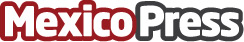 Danfoss HPBV: protección rentable del flujo mínimo para bombas de calorLas bombas de calor residenciales de tamaño pequeño y mediano están diseñadas principalmente para suministrar agua para calefacción o refrigeración al circuito secundarioDatos de contacto:Lorena CarreñoMarketingQ5528553031Nota de prensa publicada en: https://www.mexicopress.com.mx/danfoss-hpbv-proteccion-rentable-del-flujo Categorías: Franquicias Ecología Hogar Sector Energético http://www.mexicopress.com.mx